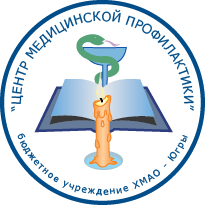 Пресс-релиз	Югорчанам предлагают выразить свой творческий взгляд на здоровье	В Югре стартовал II окружной конкурс художественного творчества «Здоровым быть - здорово!». В нем могут принять участие авторы рисунков, комиксов, фотографий и плакатов.	Цель мероприятия – мотивировать югорчан вести здоровый образ жизни, бережно относиться к семейным ценностям, традициям и культуре.Сбор заявок на участие в конкурсе в электронном виде осуществляется с 2 марта по 17 апреля по следующим номинациям: «Лучший рисунок по теме «Мама, папа, я – здоровая семья!»» (5-10 лет); «Лучший плакат/комикс по теме «Здоровым быть – здорово!»» (11-16 лет); «Семейное фото – по теме «Здоровая семьЯ»», «Для нас здоровье – это…» (от 17 лет и старше).	Выбор пяти победителей в каждой номинации состоится с 20 апреля по 8 мая. Отметим, что работы учеников и выпускников художественных школ будут вынесены в отдельную номинацию для сохранения равных условий участия. Кроме того, в ходе интернет-голосования будет выявлен обладатель приза зрительских симпатий.	Участники конкурса получат сертификаты, а победители в каждой из номинаций будут награждены памятными подарками.	Напомним, что в первом конкурсе, завершившемся в 2019 году, участвовало более 500 работ из 17 муниципальных образований. Наибольшее количество заявок поступило из Сургута, Ханты-Мансийска, Мегиона и  Нефтеюганска.Бюджетное учреждение ХМАО-Югры «Центр медицинской профилактики» Адрес: ул. Карла Маркса, д. . Ханты-Мансийск Ханты-Мансийский автономный округ – Югра Тюменской области, 628011 Тел/факс (3467) 318466 доб.213  E/mail: OSO@cmphmao.ru                                                                                                     Web – сайт:www.cmphmao.ru